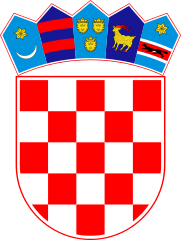 RASPORED ODVOZA MJEŠANOG KOMUNALNOG OTPADA U 2022. GODINIMiješani komunalni otpad odvozit će se u 2022. godini svaki drugi tjedan petkomRASPORED ODVOZA KORISNOG OTPADA U 2022. GODINIKorisni otpad (papir, plastika i staklo) odvozit će se u 2022. godini jedan puta mjesečno- petkom uz drugi odvoz miješanog komunalnog otpada21. siječnja 2022. godine4. veljače 2022. godine18. veljače 2022. godine4. ožujka 2022. godine18. ožujka 2022. godine1. travnja 2022. godine15. travnja 2022. godine29. travnja 2022. godine13. svibnja 2022. godine27. svibnja 2022. godine10. lipnja 2022. godine24. lipnja 2022. godine8. srpnja 2022. godine22. srpnja 2022. godine5. kolovoza 2022. godine19. kolovoza 2022. godine2. rujna 2022. godine16. rujna 2022. godine30. rujna 2022. godine14. listopada 2022. godine28. listopada 2022. godine11. studenog 2022. godine25. studenog 2022. godine9. prosinca 2022. godine23. prosinca 2022. godine21. siječnja 2022. godine18. veljače 2022. godine                                    18. ožujka 2022. godine15. travnja 2022. godine27. svibnja 2022. godine24. lipnja 2022. godine22. srpnja 2022. godine19. kolovoza 2022. godine16. rujna 2022. godine28. listopada 2022. godine25. studenog 2022. godine23. prosinca 2022. godine